FARABİ DEĞİŞİM PROGRAMI 
ADAY ÖĞRENCİ BAŞVURU FORMU
…....  / ….... AKADEMİK YILI 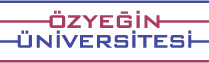 Adı – SoyadıÖğrenci NoÖğrenim Durumu Ön Lisans         Lisans            Yüksek Lisans            DoktoraFakülteBölüm / ProgramSınıfNot OrtalamasıGidilecek Yükseköğretim Kurumu…………………………………………… ÜniversitesiE-postaTelefonEkler1.  Not Dökümü                     
2.  Başvurduğunuz programın öğrenim dili yabancı bir dil ise, dil düzeyinizi gösteren belgeTarih ve İmza